Анкета участника Акции 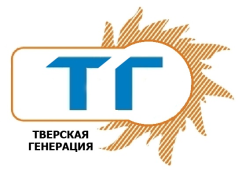 «Наш потребитель»«Я согласен на обработку персональных данных на основании Правил участия в Акции» 	В Акции участвуют потребители коммунальных услуг «горячего водоснабжения» и «отопления». Номер лицевого счета отображен в квитанции ООО «ЕРКЦ», где поставщиком услуг является ООО «Тверская генерация».	По Правилам Акции участие подтверждается при отсутствии задолженности по состоянию на 30.11.2019 г. и МКД находится на прямых договорах с ООО «Тверская генерация».	Для участия в Акции все поля анкеты должны быть заполненыЛицевой счетАдрес потребителяАдрес потребителяулица,    № дома,   № квартирыДата рождения участникаМесто рождения участникаКонтактный телефон